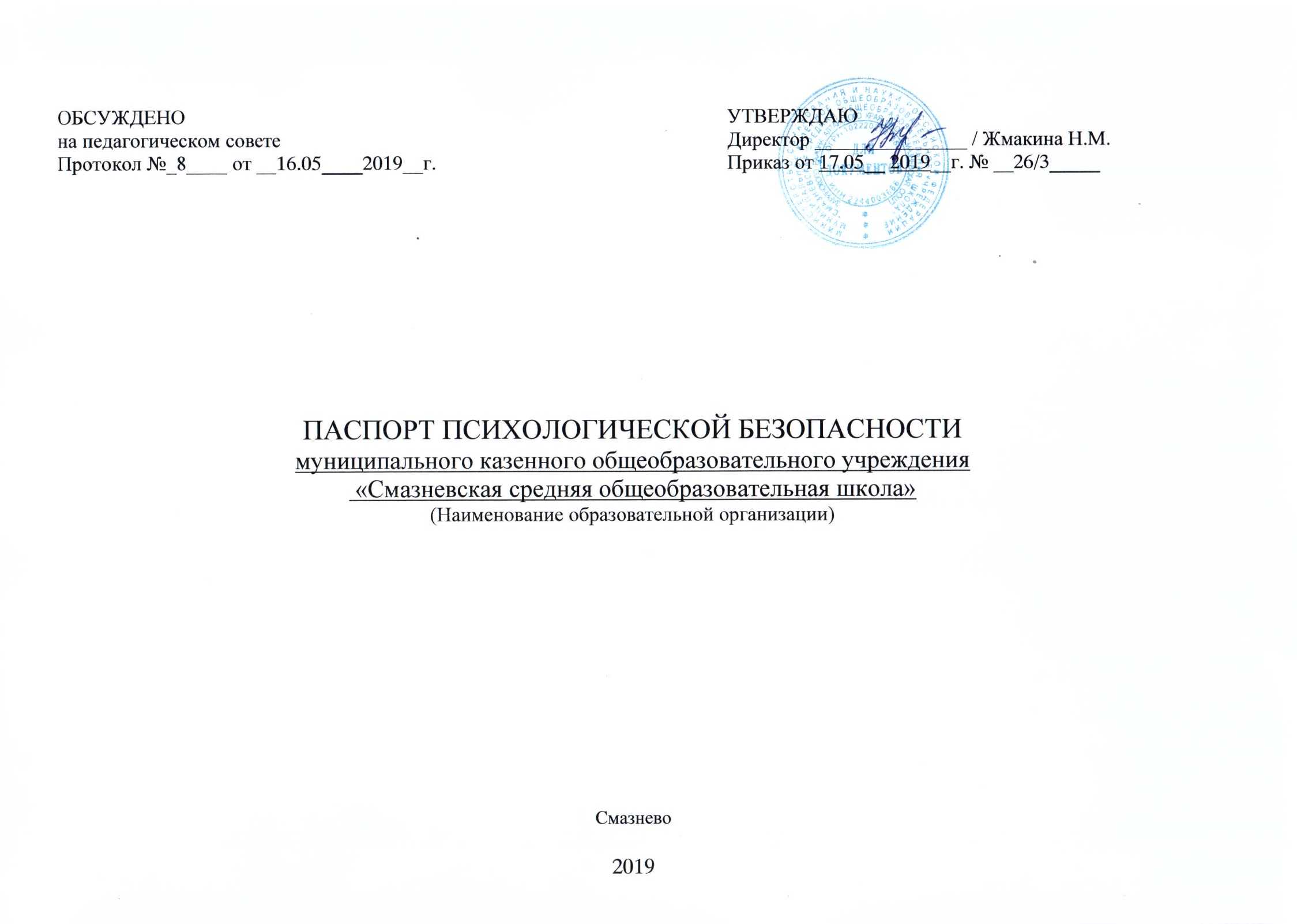 ОглавлениеАннотацияI. Характеристика образовательной среды1.1. Общие сведения об организации 1.2. Сведения о категории обучающихся, требующих особого внимания 1.3. Характеристика внутренней и внешней территории образовательной организации с точки зрения безопасности1.4. Характеристика информационной обеспеченности психологической безопасности образовательной среды1.5. Локальные акты, обеспечивающие психологическую безопасность в ООII. Актуальное состояние социально - психологической среды образовательной организации2.1.Результаты оценки социально - психологической образовательной среды по параметрам обязательного уровня:2.1.1. Комфортность (преобладающее эмоциональное состояние и социально- психологический климат)2.1.2.Используемые диагностические методики2.1.3. Факторы риска2.1.4. Защищенность образовательной среды от всех видов насилия (психологическая и информационная защищенность) 2.15.Используемые диагностические методики2.1.6. Факторы риска 2.2. Оценка удовлетворенности психологической средой ОУ (оптимальный уровень)2.2.2. Используемые диагностические методики2.2.3.Факторы риска 2.3. Результаты оценки отдельных параметров социально - психологической образовательной среды на специальном уровнеIII. Общий вывод по результатам оценки (экспертизы) образовательной средыIV. План мероприятий по обеспечению психологической безопасности функционирования организацииV. ПриложениеАннотацияПаспорт психологической безопасности (далее – Паспорт) является инструментом выявления, контроля и регуляции наиболее важных характеристик и степени психологической безопасности образовательной среды в образовательной организации.Паспорт разработан по состоянию на 15.04.2019 и корректируется по мере необходимости:данные 1 части обновляются ежегодно;данные 2-4 частей – не реже, чем 1 раз в три года.Уровень психологической безопасности определяется отдельно на каждой возрастной ступени и в целом по образовательной организации в целом. Выбор участников образовательных отношений для участия в экспертизе осуществляется по схеме (выбрать один из вариантов): 1 вариант: по одному классу в каждой параллели с 1 по 11 класс, их родители и педагоги;2 вариант: по 1-2 параллели на каждой ступени обучения (например, параллели 3-х и 4-х классов, 7 и 8-х классов и 10 классов), их родители и педагоги.3 вариант (для организаций дошкольного образования в качестве основных участников экспертизы выступают родители и педагоги (дети с 5-летнего возраста опрашиваются по отдельным параметрам);Экспертная оценка психологической безопасности образовательной среды состоит из трех уровней: 1 уровень (обязательный), 2 уровень (оптимальный), 3 уровень (специальный). Актуальное состояние психологической безопасности (обязательный уровень) определяется по таким параметрам, как комфортность (эмоциональное состояние, психологический климат) и защищенность (психологическая, информационная) участников образовательного процесса. При положительных результатах экспертиза может быть ограничена данным уровнем.Второй уровень (оптимальный) предполагает дополнительное исследование удовлетворенности участников образовательных отношений образовательной средой в учреждении - при наличии потребности (например, при значительном преобладании средних результатов) и кадрово-временных ресурсов, а также для получения полной картины состояния психологической безопасности образовательной среды. При выявлении низких показателей по изучаемым параметрам на первом (и втором) уровне дополнительно проводится их углубленное изучение (специальный уровень), например, по выявлению явлений агрессии, жестокого обращения, буллинга, рисков самоповреждающего и суицидального поведения и т.д.Степень психологической безопасности определяется путем выведения среднего значения по всем параметрам обязательного уровня. Для этого все получаемые результаты рассматриваются в единой уровневой системе. Первоначально все используемые методики оцениваются в балльной системе (для анкет также вводятся балльные показатели), затем полученные по каждой методике показатели переводятся в уровневую систему. Обобщаются показатели по всем выбранным категориям участников и приводятся к среднему значению. Таким образом оценивается каждый параметр.Психологически безопасной образовательная среда может считаться при наличии высоких показателей (не менее 2/3 высокого уровня и не более 1/3 среднего) первого уровня.При всех средних показателях образовательную среду можно считать условно безопасной.При наличии хотя бы одного параметра, находящемся на неудовлетворительном уровне образовательная среда будет оцениваться как опасная. По результатам описания актуального состояния образовательной среды и экспертизы психологической безопасности выявляются проблемные зоны и факторы риска, которые ложатся в основу составляемого плана мероприятии по обеспечению психологической безопасности функционирования образовательной организации.В план включаются профилактические, просветительские и коррекционные мероприятия классных руководителей, социального педагога, педагога-психолога на весь период до следующего этапа проведения экспертизы.Содержание паспорта психологической безопасностиI. Характеристика образовательной среды образовательной организации1.1.1. Общие сведения об организации Наименование образовательной организации _муниципальное казенное общеобразовательное учреждение «Смазневская средняя общеобразовательная школа»Тип/ вид образовательной организации _общеобразовательная_________________Юридический адрес: _Алтайский край, Заринский район, ст. Смазнево, ул. Гагарина , 13__________________________Фактический адрес: Алтайский край, Заринский район, ст. Смазнево, ул. Гагарина , 13___________________________________________________________1.1.2.Режим работы образовательной организации 1 смена (начало и окончание): ___8-15 – 16 - 30______________________________1.1.3. Количество классов-комплектов:традиционные – 9профильные - 2Количество обучающихся:1121.1.4. Характеристика персонала образовательной организации: 1.1.5. Коллегиальные органы, рассматривающие вопросы психологической безопасности, и их руководители:1.1.6. Детские объединения и общественные организации:1.1.7. Школьная служба примирения:1.8. Перечень реализуемых профилактических программ1.2. Сведения о категориях обучающихся, требующих особого внимания1.3. Характеристика внутренней и внешней территории образовательной организации с точки зрения безопасностиВнутренняя территория: информация о плохо просматриваемых, слабо освещённых, укромных уголках, организации безопасности в туалетах, раздевалках, коридорах, столовой, буфетах и т.д. Внешняя территория: информация о близлежащих объектах, способных представлять опасность для обучающихся (пустыри, гаражи, рощи, заброшенные строения, тупики, общежития, учреждения профессионального образования, плохо просматриваемые, слабо освещённые и малолюдные территории и т.д.).1.4. Характеристика информационной обеспеченности ОО по вопросам безопасности:1.5. Локальные акты, обеспечивающие психологическую безопасность в ОО:Правила внутреннего распорядка обучающихся;Правила внутреннего трудового распорядка;Положение о комиссии по урегулированию споров между участниками образовательных отношений;Положение о Совете профилактики безнадзорности и правонарушений общеобразовательной организации;Положение о постановке на внутриучрежденческий учет обучающихся и их семей и снятии с учета;Положение о порядке оказания ППМС-помощи обучающимся образовательной организации;Положение о профессиональной этике педагогических работников;Положение о Службе примирения в образовательной организации (при наличии);Положение о порядке действий работников образовательной организации при выявлении факта жестокого обращения (насилия) в отношении обучающихся;Положение о «Почте доверия» образовательной организации.Ф.И.О.телефонe-mailДиректорЖмакина Наталья Михайловна8(38595)27268smazn@mail.ruЗаместитель директора по УВРСоколова Галина Викторовна8(38595)27268sokolgalja@mail.ruЗаместитель директора по ВРТарабукина Кристина Александровна8(38595)27268kris2509@mail.ruПедагог-психолог---Социальный педагогШевелёва Елена Геннадьевна8(38595)27268smazn@mail.ruклассыколичество обучающихсяколичество мальчиковколичество девочек1-4 классы5-7 классы488-9 классы1810810-11 классы1147Кол-во (чел.)Кол-во (чел.)Кол-во (чел.)ВсегоОзнакомленных с алгоритмом действий по пресечению насилияПрошли курсы повышения квалификации по организации профилактической работыучителя16160соц. педагог110педагоги доп.220обслуживающий550Наименование коллегиального органаРуководительКонтактыСовет ШколыНиколаева Н.Н.838595-27-2-68ОбъединениеСтупень обученияКол-во обучающихся, входящих в объединение Участие в профилактическойработеРДШ2-11108108Ответственный за организацию работы ШСПКоличество обучающихся в ШСПКоличество позитивно решенных конфликтовШевелева Е.Г.2Конфликтов не регистрированоНаправленностьНаименование программыНаименование программыНаименование программыНаименование программыНаименование программыКем рекомендованаКем рекомендованаКем рекомендованаКем рекомендованаКлассы, вКол-во человек,программы(Минобром; Федерацией(Минобром; Федерацией(Минобром; Федерацией(Минобром; Федерациейкоторыхобучающихся попсихологов образованияпсихологов образованияпсихологов образованияпсихологов образованияреализуетсяпрограммеРоссии, другое)России, другое)России, другое)России, другое)программапо  предупреждениюПрограмма поПрограмма поПрограмма по5-862безнадзорности,предупреждениюпредупреждениюпредупреждениюпредупреждениюпредупреждениюбеспризорности,безнадзорности,безнадзорности,безнадзорности,безнадзорности,безнадзорности,правонарушений   ибеспризорности,беспризорности,беспризорности,беспризорности,беспризорности,антиобщественныхправонарушений иправонарушений иправонарушений иправонарушений иправонарушений идействийантиобщественныхантиобщественныхантиобщественныхантиобщественныхантиобщественныхнесовершеннолетнидействийдействийдействийхнесовершеннолетнихнесовершеннолетнихнесовершеннолетнихнесовершеннолетнихнесовершеннолетнихпоформированиюПрограмма психологическогоПрограмма психологическогоПрограмма психологическогоПрограмма психологическогоПрограмма психологическогоФедерация психологовФедерация психологовФедерация психологовФедерация психологов4-11100жизнестойкостисопровождения учащихся ссопровождения учащихся ссопровождения учащихся ссопровождения учащихся ссопровождения учащихся собразования Россииобразования Россииобразования Россииобразования Россиицелью повышенияцелью повышенияцелью повышенияцелью повышенияцелью повышенияпсихологической готовности кпсихологической готовности кпсихологической готовности кпсихологической готовности кпсихологической готовности кчрезвычайным и кризиснымчрезвычайным и кризиснымчрезвычайным и кризиснымчрезвычайным и кризиснымчрезвычайным и кризиснымситуациям» (Кондрашенковаситуациям» (Кондрашенковаситуациям» (Кондрашенковаситуациям» (Кондрашенковаситуациям» (КондрашенковаС.В., Сурикова Я.А., ШиряеваС.В., Сурикова Я.А., ШиряеваС.В., Сурикова Я.А., ШиряеваС.В., Сурикова Я.А., ШиряеваС.В., Сурикова Я.А., ШиряеваО. С., г. Петропавловск-О. С., г. Петропавловск-О. С., г. Петропавловск-О. С., г. Петропавловск-О. С., г. Петропавловск-Камчатский)Камчатский)Камчатский)попрофилактикепрофилактикеПрограмма поПрограмма поПрограмма по5-95-971употребления ПАВупотребления ПАВупотребления ПАВпрофилактике употребленияпрофилактике употребленияпрофилактике употребленияпрофилактике употребленияПАВначальная школа (классы)средняя школа (классы)старшая школа(классы)Количество обучающихся с ОВЗ52Количество обучающихся - инвалидов21Количество обучающихся, оставшихся без попечения родителей32Количество обучающихся с девиантным поведением (состоящих на учете в КДН и ЗП / ВУУ)2Количество обучающихся с суицидальным поведением (состоящих на учете в КДН и ЗП / ВУУ)Количество обучающихся с аддиктивным поведением (состоящих на учете в КДН и ЗП / ВУУ)Количество обучающихся, находящихся в СОП2Количество семей, находящихся в СОП2Количество обучающихся группы суицидального рискаКоличество обучающихся, неуспевающих по школьной программе1Количество обучающихся с особенностями в физическом развитииДругие категории (указать какие)ОбучающиесяРодителиПедагогиразмещениеперечень информационных продуктов и количественныйперечень информационных продуктов и количественныйперечень информационных продуктов и количественныйохват участников образовательных отношенийохват участников образовательных отношенийохват участников образовательных отношенийстенды вИнфрмационныйИнфрмационныйИнфрмационныйкоридорах истенд длястенд длястенд длярекреацияхвсеобщеговсеобщеговсеобщегообозренияобозренияобозренияклассные уголкиИмеютсяИмеютсяИмеютсяинформационныеинформационныеинформационныелистылистылистысайт ООТекущаяТекущаяТекущаяинформацияинформацияинформацияразмещается наразмещается наразмещается нановостной ленте, вновостной ленте, вновостной ленте, вразделеразделеразделе